INFORMACJE  DLA RODZICÓWREKRUTACJA DO ODDZIAŁU PRZEDSZKOLNEGO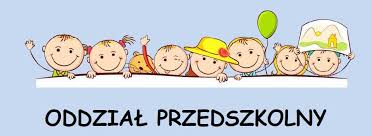 Informujemy, że otwieramy rekrutację na rok 2022/2023 kandydatów do oddziału przedszkolnego w Samorządowym Przedszkolu                 w Zespole Szkolno – Przedszkolnym w Dubiecku.Zgodnie z harmonogramem postępowania rekrutacyjnego od dnia            21 lutego 2022r. do dnia 4 marca 2022 r. do godziny 15:00 prosimy o  składanie wniosków o przyjęcie dziecka do oddziału przedszkolnego.Wnioski o przyjęcie do oddziału przedszkolnego, będą dostępne przy wejściu głównym do budynku przedszkolnego przy ul. Przemyskiej 10 A oraz w  sekretariacie w budynku głównym przy ul. Przemyskiej 6. Wypełnione wnioski prosimy przekazać do sekretariatu ZSP w Dubiecku.W dniu 14 marca 2022r. zostanie podana do publicznej wiadomości, lista kandydatów przyjętych do oddziału przedszkolnego.W dniach od 14 marca 2022 r. do dnia 21 marca 2022 r. oczekujemy pisemnego oświadczenia od rodzica/opiekuna dziecka, potwierdzenia woli przyjęcia kandydata do oddziału przedszkolnego.W razie pytań prosimy o kontakt telefoniczny od godz. 8 : 00 do godziny 15 : 00  pod numerem tel. 16 65 12 200 lub 16 65 12 080.ZAPRASZAMY!!!